Задания для обучающихся 8 класса МБОУ «В-Амонашенская СОШ»с 01 апреля по 03 апреля 2020 г.Предмет Задание Русский язык1. Параграф № 53. Синтаксический разбор предложения с обособленными членами. Изучить правило, составить схему, выполнить упражнение № 330.2. Повторение по теме «Обособленные члены предложения». Подготовиться к зачету по вопросам на стр.162, выполнить упражнение № 337 (I)ЛитератураМ. А. Осоргин. Выполнить конспект статьи учебника о жизни и творчестве писателя. Прочитать рассказ «Пенсне», ответить на вопросы. Подготовиться к проверочной работе по данной темеАнглийский языкEx. 27, p. 131. Записать правило в конец словаря и выучить.Ex. 28, p. 131. Перевести предложенияEx. 31, p. 132. Перевод.Ex. 34, p. 133. Перевод.Ex. 36, p. 133. Выполнить по заданиюМатематика  Видео урок https://www.youtube.com/watch?v=-Di1tp8TlSsВыполнить № 846Информатика Читать главу- 2 «Основы алгоритмизации», §2.1.,§2.2. стр. 46-60.Тест1. Алгоритмом можно считать:а) описание процесса решения квадратного уравнения
б) расписание уроков в школе
в) технический паспорт автомобиля
г) список класса в журнале2. Как называется свойство алгоритма, означающее, что данный алгоритм применим к решению целого класса задач?а) понятность   б) определённость   в) результативность   г) массовость3. Как называется свойство алгоритма, означающее, что он всегда приводит к результату через конечное, возможно, очень большое, число шагов?а) дискретность    б) понятность    в) результативность    г) массовость4. Как называется свойство алгоритма, означающее, что он задан с помощью таких предписаний, которые исполнитель может воспринимать и по которым может выполнять требуемые действия?а) дискретность    б) понятность    в) определённость    г) массовость5. Как называется свойство алгоритма, означающее, что путь решения задачи разделён на отдельные шаги?а) дискретность    б) определённость    в) результативность    г) массовостьИстория параграф 12, составить по тексту параграфа 20 вопросов с ответамиОбществознание параграф 26, «Проверь себя» ответить письменно на вопросы №1-6География п.41, п. 42, стр. 208 № 3, № 4. Стр.211 № 2 в тетради, повторить номенклатуру.Химия Повт. Табл.5. П.37 знать выделенные понятияБиология С.201-205 вопросы1-3 (письменно), 4-9 (устно)Музыка Тема: Великие мюзиклы мираЗадание ( выполнить на отдельном листе). Проведите мини-исследование  на тему «Как появился мюзикл?». Какие особенности мюзиклов дают вам основание отнести их к жанрам «лёгкой» или «серьёзной» музыки?Черчение Задание 1Тема: Технический рисунок. Приемы от руки и на глаз.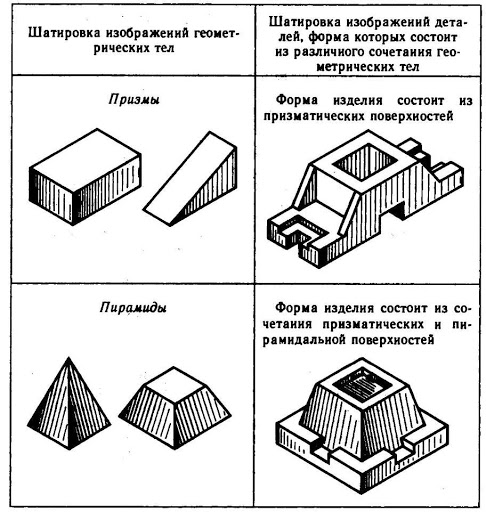 Задание: выполнить технический рисунок «Пирамиды»Ответить на вопросы: 1 Что такое технический рисунок и как он выполняется?2 Что такое эскиз? 3 Что такое чертёж?.ОБЖ Задание 1Тема: Обеспечение защиты населения от последствий аварий на взрывопожароопасных объектах.ВопросыКакими факторами обусловлено сохранение высокой степени вероятности возникновения аварийной обстановки на взрывопожароопасных объектах?На какие категории и по каким признакам подразделяются взры-вопожароопасные объекты?При каких условиях на взрывопожароопасном объекте обязательно разрабатывается декларация промышленной безопасности?Что создало условия для появления в стране Государственной пожарно-спасательной службы?ЗаданиеВнимательно изучите рекомендации специалистов МЧС России по правилам безопасного поведения в условиях чрезвычайной ситуации, возникшей из-за аварии на взрывопожароопасном объекте. Продумайте, как бы вы вели себя, если бы попали в одну из подобных ситуаций. Свои выводы запишите.ТехнологияЗадание 1Тема: Проект. Варианты тем:«Бизнес план предпринимательской идеи»;«Ландшафтный дизайн участка».Физическая культура1. Заведите тетрадь по физической культуре. Напиши о значении здорового образа жизни для здоровья человека.2. Составьте комплекс упражнений для развития силы3. Выполнить антропометрические замеры (рост, вес, окружность грудной клетки).4. Составьте режим дня для учащихся 8 класса. Запишите его в тетрадь.